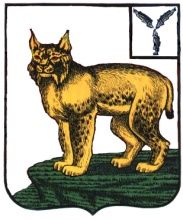 АДМИНИСТРАЦИЯТУРКОВСКОГО МУНИЦИПАЛЬНОГО РАЙОНАCАРАТОВСКОЙ ОБЛАСТИПОСТАНОВЛЕНИЕОт 26.09.2019 г. №1661Об утверждении Правил осуществления капитальных вложений в объекты муниципальной собственности Турковского муниципального района за счет средств бюджета Турковского муниципального района и объекты муниципальной собственности Турковского муниципального образования Турковского муниципального района за счет средств бюджета Турковского муниципального образования Турковского муниципального районаВ соответствии со ст. 78.2, ст. 79 Бюджетного кодекса Российской Федерации, Уставом Турковского муниципального района администрации Турковского муниципального района ПОСТАНОВЛЯЕТ:1. Утвердить Правила осуществления капитальных вложений в объекты муниципальной собственности Турковского муниципального района за счет средств бюджета Турковского муниципального района и объекты муниципальной собственности Турковского муниципального образования Турковского муниципального района за счет средств бюджета Турковского муниципального образования Турковского муниципального района согласно приложению №1.2. Утвердить Правила принятия решений о предоставлении субсидий или об осуществлении бюджетных инвестиций на подготовку обоснования инвестиций и проведение его технологического и ценового аудита согласно приложению №2.3. Признать утратившим силу постановление администрации Турковского муниципального района от 28 сентября 2011 года №720 «Об утверждении Порядка предоставления бюджетных инвестиций муниципальным автономным и бюджетным учреждениям Турковского муниципального района».4. Опубликовать настоящее постановление в официальном информационном бюллетене «Вестник Турковского муниципального района» и разместить на официальном сайте администрации Турковского муниципального района в информационно-телекоммуникационной сети «Интернет».5. Контроль за исполнением настоящего постановления возложить на заместителя главы Турковского муниципального района – начальника финансового управления администрации муниципального района Губину В.В.6. Настоящее постановление вступает в силу со дня его подписания.И.о. главы Турковскогомуниципального района						В.С. БережнойПриложение к постановлению администрации муниципального района от 26.09.2019 г. № 1661Правила осуществления капитальных вложений в объекты муниципальной собственности Турковского муниципального района за счет средств бюджета Турковского муниципального района и объекты муниципальной собственности Турковского муниципального образования Турковского муниципального района за счет средств бюджета Турковского муниципального образования Турковского муниципального района1. Общие положения1. Настоящие Правила устанавливают:а) порядок осуществления бюджетных инвестиций в форме капитальных вложений в объекты капитального строительства муниципальной собственности Турковского муниципального района и Турковского муниципального образования Турковского муниципального района (далее соответственно – муниципальная собственность, муниципальные образования), в том числе в целях подготовки обоснования инвестиций и проведения его технологического и ценового аудита, или в приобретение объектов недвижимого имущества в муниципальную собственность муниципальных образований за счет средств бюджета Турковского муниципального района и бюджета Турковского муниципального образования Турковского муниципального района (далее - бюджетные инвестиции), в том числе условия передачи органами местного самоуправления Турковского муниципального района (далее – муниципальные органы) муниципальным бюджетным учреждениям или муниципальным автономным учреждениям, муниципальным унитарным предприятиям (далее - организации) полномочий муниципального заказчика по заключению и исполнению от имени соответствующего муниципального образования муниципальных контрактов от лица указанных органов в соответствии с настоящими Правилами, а также порядок заключения соглашений о передаче указанных полномочий;б) порядок предоставления из бюджета Турковского муниципального района и бюджета Турковского муниципального образования Турковского муниципального района (далее – местные бюджеты) субсидий организациям на осуществление капитальных вложений в объекты капитального строительства муниципальной собственности, в том числе в целях подготовки обоснования инвестиций и проведения его технологического и ценового аудита, и объекты недвижимого имущества, приобретаемые в муниципальную собственность (далее соответственно - объекты, субсидии).2. Бюджетные инвестиции и предоставление субсидий осуществляются в соответствии с решениями, предусмотренными пунктами 2 и 3.1 статьи 78.2 и пунктами 2 и 3.1 статьи 79 Бюджетного кодекса Российской Федерации (далее - акты (решения).3. При осуществлении капитальных вложений в объекты не допускается:а) предоставление субсидий в отношении объектов, по которым принято решение о подготовке и реализации бюджетных инвестиций, за исключением случая предусмотренного статьей 78.2 Бюджетного кодекса Российской Федерации;б) предоставление бюджетных инвестиций в объекты, по которым принято решение о предоставлении субсидий, за исключением случая предусмотренного статьей 79 Бюджетного кодекса Российской Федерации.4. Объем предоставляемых бюджетных инвестиций и субсидий должен соответствовать объему бюджетных ассигнований, предусмотренному на соответствующие цели муниципальными программами и иными нормативными правовыми актами муниципальных образований.5 Бюджетные инвестиции и предоставление субсидий в целях подготовки обоснования инвестиций и проведения его технологического и ценового аудита осуществляются в случае, если подготовка обоснования инвестиций для объекта капитального строительства в соответствии с законодательством Российской Федерации является обязательной.6. Созданные или приобретенные в результате осуществления бюджетных инвестиций объекты закрепляются в установленном порядке на праве оперативного управления или хозяйственного ведения за организациями с последующим увеличением стоимости основных средств, находящихся на праве оперативного управления или хозяйственного ведения у этих организаций, а также увеличением уставного фонда муниципальных унитарных предприятий, основанных на праве хозяйственного ведения, либо включаются в состав казны муниципального образования.7. Осуществление капитальных вложений в объекты за счет субсидий влечет также увеличение стоимости основных средств, находящихся на праве оперативного управления или хозяйственного ведения у организаций. Осуществление капитальных вложений за счет субсидий в объекты муниципальных унитарных предприятий, основанных на праве хозяйственного ведения, влечет также увеличение их уставного фонда.8. Информация о сроках и об объемах оплаты по муниципальным контрактам, заключенным в целях выполнения проектных и (или) изыскательских работ, строительства (реконструкции, в том числе с элементами реставрации, технического перевооружения) и (или) приобретения объектов, а также о сроках и об объемах перечисления субсидий организациям учитывается при формировании прогноза кассовых выплат из местного бюджета, необходимого для составления в установленном порядке кассового плана исполнения местного бюджета.2. Осуществление бюджетных инвестиций9. Расходы, связанные с бюджетными инвестициями, осуществляются в порядке, установленном бюджетным законодательством Российской Федерации, на основании муниципальных контрактов, заключенных в целях выполнения проектных и (или) изыскательских работ, строительства (реконструкции, в том числе с элементами реставрации, технического перевооружения) и (или) приобретения объектов:а) муниципальными заказчиками, являющимися получателями средств местного бюджета;б) организациями, которым муниципальный орган, осуществляющий функции и полномочия учредителя или права собственника имущества организаций, являющийся муниципальным заказчиком, передал в соответствии с настоящими Правилами свои полномочия муниципального заказчика по заключению и исполнению от имени муниципального образования от лица муниципального органа муниципальных контрактов.10. Муниципальные контракты заключаются и оплачиваются в пределах лимитов бюджетных обязательств, доведенных муниципальному заказчику как получателю средств местного бюджета, либо в порядке, установленном Бюджетным кодексом Российской Федерации и иными нормативными правовыми актами, регулирующими бюджетные правоотношения, в пределах средств, предусмотренных актами (решениями), на срок, превышающий срок действия утвержденных ему лимитов бюджетных обязательств.11. В целях осуществления бюджетных инвестиций в соответствии с подпунктом «б» пункта 9 настоящих Правил муниципальными органами заключаются с организациями соглашения о передаче полномочий муниципального заказчика по заключению и исполнению от имени муниципального образования муниципальных контрактов от лица муниципальных органов (далее - соглашение о передаче полномочий).12. Соглашение о передаче полномочий может быть заключено в отношении нескольких объектов. Соглашение о передаче полномочий и дополнительные соглашения к указанному соглашению, предусматривающие внесение в него изменений или его расторжение, заключаются в соответствии с типовыми формами, утверждаемыми финансовым управлением администрации Турковского муниципального района.13. Соглашение о передаче полномочий, за исключением полномочий, передаваемых при осуществлении бюджетных инвестиций в целях подготовки обоснования инвестиций и проведения его технологического и ценового аудита, должно содержать в том числе:а) цель осуществления бюджетных инвестиций и их объем с распределением по годам в отношении каждого объекта с указанием его наименования, мощности, сроков строительства (реконструкции, в том числе с элементами реставрации, технического перевооружения) или приобретения объекта, рассчитанной в ценах соответствующих лет стоимости объекта капитального строительства муниципальной собственности (сметной или предполагаемой (предельной) либо стоимости приобретения объекта недвижимого имущества в муниципальную собственность), соответствующих акту (решению), а также с указанием рассчитанного в ценах соответствующих лет общего объема капитальных вложений, в том числе объема бюджетных ассигнований, предусмотренного муниципальному органу как получателю средств местного бюджета, соответствующего акту (решению). Объем бюджетных инвестиций должен соответствовать объему бюджетных ассигнований на осуществление бюджетных инвестиций, предусмотренному муниципальными программами и иными нормативными правовыми актами муниципальных образований;б) положения, устанавливающие права и обязанности организации по заключению и исполнению от имени муниципального образования от лица муниципальных органов муниципальных контрактов;в) ответственность организации за неисполнение или ненадлежащее исполнение переданных ей полномочий;г) положения, устанавливающие право муниципальных органов на проведение проверок соблюдения организацией условий, установленных заключенным соглашением о передаче полномочий;д) положения, устанавливающие обязанность организации по ведению бюджетного учета, составлению и представлению бюджетной отчетности муниципальному органу как получателю средств местного бюджета.14. Соглашение о передаче полномочий, передаваемых при осуществлении бюджетных инвестиций в целях подготовки обоснования инвестиций и проведения его технологического и ценового аудита, должно содержать в том числе положения, предусмотренные подпунктами «б» - «д» пункта 13 настоящих Правил, а также цель осуществления бюджетных инвестиций с указанием в отношении каждого объекта его наименования, сроков подготовки обоснования инвестиций и проведения его технологического и ценового аудита и общего объема капитальных вложений в целях подготовки обоснования инвестиций и проведения его технологического и ценового аудита, в том числе объема бюджетных ассигнований, предусмотренного муниципальному органу как получателю средств местного бюджета, соответствующего акту (решению).15. Операции с бюджетными инвестициями осуществляются в порядке, установленном бюджетным законодательством Российской Федерации, и отражаются на открытых в финансовом управлении администрации Турковского муниципального района в установленном им порядке лицевых счетах:а) получателя бюджетных средств - в случае заключения муниципальных контрактов муниципальным заказчиком;б) для учета операций по переданным полномочиям получателя бюджетных средств - в случае заключения от имени муниципального образования муниципальных контрактов организациями от лица муниципальных органов.16. В целях открытия лицевого счета организация в течение 5 рабочих дней со дня получения от муниципального органа подписанного им соглашения о передаче полномочий представляет в финансовое управление администрации Турковского муниципального района документы, необходимые для открытия лицевого счета по переданным полномочиям получателя бюджетных средств. Основанием для открытия лицевого счета является копия соглашения о передаче полномочий.3. Предоставление субсидий17. Субсидии предоставляются организациям в размере средств, предусмотренных решением представительных органов соответствующего муниципального образования о местном бюджете на соответствующий финансовый год и на плановый период, и лимитов бюджетных обязательств, доведенных в установленном порядке получателю средств местного бюджета на цели предоставления субсидий.18. Предоставление субсидии осуществляется в соответствии с соглашением, заключенным между муниципальными органами как получателями средств местного бюджета, предоставляющими субсидию организациям, и организацией (далее - соглашение о предоставлении субсидий) на срок, не превышающий срок действия утвержденных получателю средств местного бюджета, предоставляющему субсидию, лимитов бюджетных обязательств на предоставление субсидии. По решению администрации Турковского муниципального района, принятому в соответствии с абзацем четырнадцатым пункта 4 статьи 78.2 Бюджетного кодекса Российской Федерации, получателю средств местного бюджета может быть предоставлено право заключать соглашения о предоставлении субсидии на срок, превышающий срок действия утвержденных ему лимитов бюджетных обязательств на предоставление субсидий.19. Соглашение о предоставлении субсидии может быть заключено в отношении нескольких объектов. Соглашение о предоставлении субсидии и дополнительные соглашения к указанному соглашению, предусматривающие внесение в него изменений или его расторжение, заключаются в соответствии с типовыми формами, утверждаемыми финансовым управлением администрации Турковского муниципального района.20. Соглашение о предоставлении субсидии, за исключением субсидии, предоставленной в целях подготовки обоснования инвестиций и проведения его технологического и ценового аудита, должно содержать в том числе:а) цель предоставления субсидии и ее объем с распределением по годам в отношении каждого объекта с указанием его наименования, мощности, сроков строительства (реконструкции, в том числе с элементами реставрации, технического перевооружения) или приобретения объекта, рассчитанной в ценах соответствующих лет стоимости объекта (сметной или предполагаемой (предельной) стоимости объекта капитального строительства муниципальной собственности либо стоимости приобретения объекта недвижимого имущества в муниципальную собственность), соответствующих акту (решению), а также с указанием общего объема капитальных вложений за счет всех источников финансового обеспечения, в том числе объема предоставляемой субсидии, соответствующего акту (решению). Объем предоставляемой субсидии должен соответствовать объему бюджетных ассигнований на предоставление субсидии, предусмотренному муниципальными программами и иными нормативными правовыми актами муниципальных образований;б) положения, устанавливающие права и обязанности сторон соглашения о предоставлении субсидии и порядок их взаимодействия при реализации соглашения о предоставлении субсидии;в) условие о соблюдении организацией при использовании субсидии положений, установленных законодательством Российской Федерации о контрактной системе в сфере закупок товаров, работ, услуг для обеспечения муниципальных и муниципальных нужд;г) положения, устанавливающие обязанность муниципального автономного учреждения и муниципального унитарного предприятия по открытию в финансовом управлении администрации Турковского муниципального района лицевого счета для учета операций с субсидиями;д) обязательство муниципального унитарного предприятия осуществлять без использования субсидии разработку проектной документации на объекты капитального строительства и проведение инженерных изысканий, выполняемых для подготовки такой проектной документации, проведение технологического и ценового аудита инвестиционных проектов по строительству (реконструкции, в том числе с элементами реставрации, техническому перевооружению) объектов капитального строительства, аудита проектной документации, проведение государственной экспертизы проектной документации и результатов инженерных изысканий и проведение проверки достоверности определения сметной стоимости объектов капитального строительства, на финансовое обеспечение строительства (реконструкции, в том числе с элементами реставрации, технического перевооружения) которых планируется предоставление субсидии;е) обязательство муниципального бюджетного учреждения или муниципального автономного учреждения осуществлять расходы, связанные с проведением мероприятий, указанных в подпункте «д» настоящего пункта, без использования субсидии, если предоставление субсидии на эти цели не предусмотрено актом (решением);ж) обязательство муниципального унитарного предприятия осуществлять эксплуатационные расходы, необходимые для содержания объекта после ввода его в эксплуатацию (приобретения), без использования на эти цели средств местного бюджета;з) обязательство муниципального бюджетного учреждения или муниципального автономного учреждения осуществлять эксплуатационные расходы, необходимые для содержания объекта после ввода его в эксплуатацию (приобретения), за счет средств, предоставляемых из местного бюджета, в размере, не превышающем размер соответствующих нормативных затрат, применяемых при расчете субсидии на финансовое обеспечение выполнения муниципального задания на оказание муниципальных услуг (выполнение работ);и) сроки (порядок определения сроков) перечисления субсидии, а также положения, устанавливающие обязанность перечисления субсидии на лицевой счет для учета операций с субсидиями, открытый в финансовом управлении администрации Турковского муниципального района;к) положения, устанавливающие право получателя средств местного бюджета, предоставляющего субсидию, на проведение проверок соблюдения организацией условий, установленных соглашением о предоставлении субсидии;л) порядок возврата организацией средств в объеме остатка не использованной на начало очередного финансового года перечисленной ей в предшествующем финансовом году субсидии в случае отсутствия решения получателя средств местного бюджета, предоставляющего субсидию, о наличии потребности направления этих средств на цели предоставления субсидии на капитальные вложения, указанного в пункте 25 настоящих Правил;м) порядок возврата сумм, использованных организацией, в случае установления по результатам проверок фактов нарушения целей и условий, определенных соглашением о предоставлении субсидии;н) положения, предусматривающие приостановление предоставления субсидии либо сокращение объема предоставляемой субсидии в связи с нарушением организацией условия о софинансировании капитальных вложений в объекты за счет иных источников финансирования в случае, если актом (решением) предусмотрено такое условие;о) порядок и сроки представления организацией отчетности об использовании субсидии;п) случаи и порядок внесения изменений в соглашение о предоставлении субсидии, в том числе в случае уменьшения в соответствии с Бюджетным кодексом Российской Федерации получателю средств местного бюджета ранее доведенных в установленном порядке лимитов бюджетных обязательств на предоставление субсидии, а также случаи и порядок досрочного прекращения соглашения о предоставлении субсидии.21. Соглашение о предоставлении субсидии в целях подготовки обоснования инвестиций и проведения его технологического и ценового аудита должно содержать в том числе положения, предусмотренные подпунктами «б» - «г» и «и» - «п» пункта 20 настоящих Правил, а также цель предоставления субсидии и ее объем с распределением по годам в отношении каждого объекта с указанием его наименования и общего объема капитальных вложений на подготовку обоснования инвестиций и проведения его технологического и ценового аудита за счет всех источников финансового обеспечения, в том числе объема предоставляемой субсидии, соответствующего акту (решению), сроков подготовки обоснования инвестиций и проведения его технологического и ценового аудита.22. Операции с субсидиями, поступающими организациям, учитываются на отдельных лицевых счетах, открываемых организациям в финансовом управлении администрации Турковского муниципального района в порядке, установленном финансовым управлением администрации Турковского муниципального района.23. Санкционирование расходов организаций, источником финансового обеспечения которых являются субсидии, в том числе остатки субсидий, не использованные на начало очередного финансового года, осуществляется в порядке, установленном финансовым управлением администрации Турковского муниципального района.24. Не использованные на начало очередного финансового года остатки субсидий подлежат перечислению организациями в установленном порядке в местный бюджет.25. В соответствии с решением муниципального органа о наличии потребности в не использованных на начало очередного финансового года остатках субсидии, остатки субсидии могут быть использованы в очередном финансовом году для финансового обеспечения расходов, соответствующих целям предоставления субсидии.В указанное решение может быть включено несколько объектов.Приложение к постановлению администрации муниципального района от 26.09.2019 г. № 1661Правила принятия решений о предоставлении субсидий или об осуществлении бюджетных инвестиций на подготовку обоснования инвестиций и проведение его технологического и ценового аудита1. Настоящие Правила устанавливают порядок принятия решений:а) о предоставлении субсидий из бюджета Турковского муниципального района и бюджета Турковского муниципального образования Турковского муниципального района (далее – местный бюджет) муниципальным бюджетным учреждениям и муниципальным автономным учреждениям Турковского муниципального района и Турковского муниципального образования Турковского муниципального района (далее соответственно – муниципальные образования, учреждения), а также муниципальным унитарным предприятиям Турковского муниципального района и Турковского муниципального образования Турковского муниципального района (далее - предприятия), на подготовку обоснования инвестиций и проведение его технологического и ценового аудита в отношении объектов капитального строительства, которые находятся (будут находиться) в муниципальной собственности муниципальных образований (далее - объекты капитального строительства), в случае, если подготовка такого обоснования является обязательной в соответствии с законодательством Российской Федерации (далее - субсидии);б) об осуществлении бюджетных инвестиций из местного бюджета учреждениям, предприятиям и муниципальным казенным учреждениям на подготовку обоснования инвестиций и проведение его технологического и ценового аудита в отношении объектов капитального строительства в случае, если подготовка такого обоснования является обязательной в соответствии с законодательством Российской Федерации (далее - бюджетные инвестиции).2. Инициатором подготовки проекта решения выступает главный распорядитель средств местного бюджета, ответственный за реализацию мероприятий муниципальной программы, в рамках которых планируется предоставление субсидий или осуществление бюджетных инвестиций (далее - муниципальная программа), а в случае, если объект капитального строительства не включен в муниципальную программу, - структурное подразделение администрации Турковского муниципального района, наделенное полномочиями в соответствующей сфере деятельности (далее - главный распорядитель).3. Главный распорядитель подготавливает проект решения и в случае, если главный распорядитель не является одновременно ответственным исполнителем муниципальной программы, согласовывает этот проект с ответственным исполнителем муниципальной программы.4. Проект решения подготавливается в форме постановления администрации Турковского муниципального района.В проект решения может быть включено несколько объектов капитального строительства одного учреждения или предприятия, относящихся к одному мероприятию муниципальной программы или одной сфере деятельности главного распорядителя.5. Проект решения содержит следующую информацию в отношении каждого объекта капитального строительства:а) наименование объекта капитального строительства;б) направление инвестирования (строительство, реконструкция, в том числе с элементами реставрации, техническое перевооружение);в) наименование главного распорядителя;г) наименование муниципального заказчика (заказчика);д) мощность (прирост мощности) объекта капитального строительства, подлежащая вводу в эксплуатацию;е) срок подготовки обоснования инвестиций и проведения его технологического и ценового аудита;ж) общий (предельный) размер субсидий (объем бюджетных инвестиций) и его распределение по годам (в ценах соответствующих лет реализации инвестиционного проекта).6. Главный распорядитель при формировании проекта местного бюджета на очередной финансовый год и плановый период направляет проект решения, согласованного в установленном порядке с ответственным исполнителем муниципальной программы (в случае если реализация инвестиционного проекта планируется в рамках мероприятия муниципальной программы) с пояснительной запиской и финансово-экономическим обоснованием в отдел экономики администрации Турковского муниципального района и финансовое управление администрации Турковского муниципального района на согласование.7. Главный распорядитель одновременно с проектом решения представляет подписанные руководителем главного распорядителя (или уполномоченным им лицом) и заверенные печатью (при наличии) следующие документы:а) пояснительная записка, содержащая информацию:о влиянии создания объекта капитального строительства на комплексное развитие муниципального образования;об обосновании потребности на продукцию (работы и услуги), создаваемые в результате создания объекта капитального строительства;о невозможности подготовки обоснования инвестиций для объектов капитального строительства и проведения его технологического и ценового аудита без предоставления субсидии;б) обоснование невозможности подготовки обоснования инвестиций и проведения его технологического и ценового аудита без предоставления средств из местного бюджета.8. Отдел экономики администрации Турковского муниципального района и финансовое управление администрации Турковского муниципального района рассматривают проект решения в течение 15 рабочих дней со дня его поступления.9. Согласование проекта решения осуществляется с учетом следующих критериев:а) наличие четко сформулированной цели создания объекта капитального строительства с определением количественного показателя (показателей) результатов его строительства (реконструкции);б) соответствие цели создания объекта капитального строительства целям и задачам, определенным в муниципальных программах (если создание объекта капитального строительства планируется в рамках муниципальной программы), а так же приоритетам и целям, определенным в Стратегии социально-экономического развития муниципального образования, документах территориального планирования муниципального образования;в) комплексный подход к реализации конкретной проблемы при создании объекта капитального строительства во взаимосвязи с мероприятиями, реализуемыми в рамках федеральных целевых программ, ведомственных целевых программ, региональных программ и муниципальных программ;г) влияние создания объекта капитального строительства на комплексное развитие территорий муниципального образования;д) обоснование потребности в продукции (работах и услугах), создаваемой в результате создания объекта капитального строительства.10. После согласования проекта решения главный распорядитель вносит в установленном порядке в администрацию Турковского муниципального района проект решения.11. Внесение изменений в решение осуществляется в порядке, установленном настоящими Правилами для его принятия.